Publicado en  el 08/05/2014 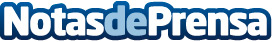 MAPFRE selecciona a KPMG como la nueva auditora de sus cuentasLa compañía se adelanta a la aplicación de la nueva normativa comunitaria, que establece la rotación obligatoria del auditor cada cierto número de añosDatos de contacto:MAPFRENota de prensa publicada en: https://www.notasdeprensa.es/mapfre-selecciona-a-kpmg-como-la-nueva_1 Categorias: Seguros http://www.notasdeprensa.es